BreakfastBanana muffinsOat waffles with maple syrupCrunchy apricot toastHomemade muesliMaple walnut granolaSpicy pumpkin pancakesZucchini and tofu scramble on toastLunch ideasChickpea and spinach with a sofrito of garlic and paprikaWarm new potato and asparagus saladGrilled tofu steak salad with soy sauce, sesame and gingerGrilled vegetables with basil oilSweet barley, radicchio and rocket saladBroccoli, beetroot, pear and dandelion saladCannellini beans with garlic and parsleyPardina lentil salad with cashew, chilli and orangeFreekeh salad with bulgur wheat, preserved lemon, cumin and mintChilli runner beans stir-friedPenne pasta with roasted red pepper pestoLebanese tabouleh with spring onion, mint and cinnamonCauliflower and white radish pickleGuacamole salad with chilli beansTomato, olive and spring onion couscousFusilli with parsley and pistachioVegan quiche with tofu, garlic, tomato and basilCoca de trampo, mallorquin slice with tomato, pepper and onionSautéed Swiss chard with garlicDinnersCauliflower and carrot terrine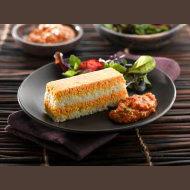 Stuffed marrow rings with onion and almondChocolate tahini fudgeButternut squash soup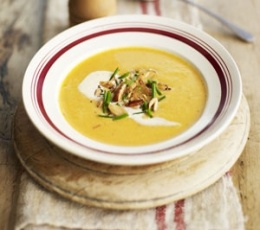 Chestnut and wild mushroom farinataBlood oranges in rosemary pepper syrupTom yum vegetable soup						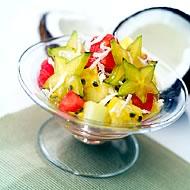 Green thai vegetable curry						Thai fruit salad						Mango and avocado salad with chilli vinaigrette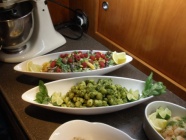 Chickpea stew with lemon and spinachCranachan with soya cream, raspberry and whiskyChilled tomato soup with almond and garlic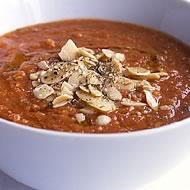 Stuffed savoy leaves with tomato and chilli risottoGluten free vegan chocolate cakeFresh ceps with chilli and garlic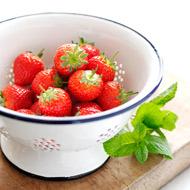 Sweet and sour aubergineStrawberries and basil in hot syrupAvocado stuffed with tomato and coriander salsa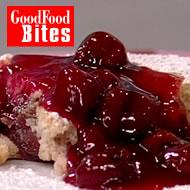 Tofu, broccoli and cashew stir-fryCherry torte